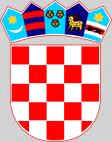  REPUBLIKA HRVATSKA ZADARSKA   ŽUPANIJA OPĆINA POSEDARJE JEDINSTVENI UPRAVNI ODJEL Trg Martina  Posedarskog 1       23242 PosedarjeKLASA: 112-02/22-01/04URBROJ: 2198-07-03-22-4Posedarje, 20. listopada 2022. godineNa temelju članka 20. Zakona o službenicima i namještenicima u lokalnoj i područnoj (regionalnoj) samoupravi („Narodne novine“ broj 86/08,  61/11 i 4/18), Povjerenstvo za provedbu natječaja za radna mjesta1.	Komunalni radnik u Vlastitom pogonu – Niži komunalni radnik – 1 izvršitelju Vlastiti pogon Općine Posedarje (u daljnjem tekstu: Povjerenstvo) objavljuje:POZIV NA PRETHODNU PROVJERU ZNANJA I SPOSOBNOSTI
(PISANO TESTIRANJE I INTERVJU)U Narodnim novinama od 12.10.2022., objavljen je javni natječaj za prijem namještenika u Vlastiti pogon Općine Posedarje na radno mjesto:1.	Niži komunalni radnik u Vlastitom pogonu -  1 izvršiteljRok za prijavu na natječaj je 15 dana od dana objave natječaja u Narodnim novinama. Povjerenstvo poziva kandidate na prethodnu provjeru znanja i sposobnosti koja će se održati:28.10.2022. (petak) 2022. godine sa početkom u 10,00 sati u Općini Posedarje, Trg  Martina Posedarskog  1, 23242 Posedarje.Na testiranje je potrebno donijeti osobnu iskaznicu ili drugu ispravu na kojoj se nalazi fotografija, sa  kojom se dokazuje identitet osobe.Postupak i pravila testiranja kao i pravni izvori za pripremanje kandidata za testiranje prethodno su objavljeni na mrežnoj stranici Općine Posedarje.Ovaj poziv objavljuje se na navedenoj mrežnoj stranici Općine Posedarje i oglasnoj ploči. POVJERENSTVO ZA PROVEDBU NATJEČAJA